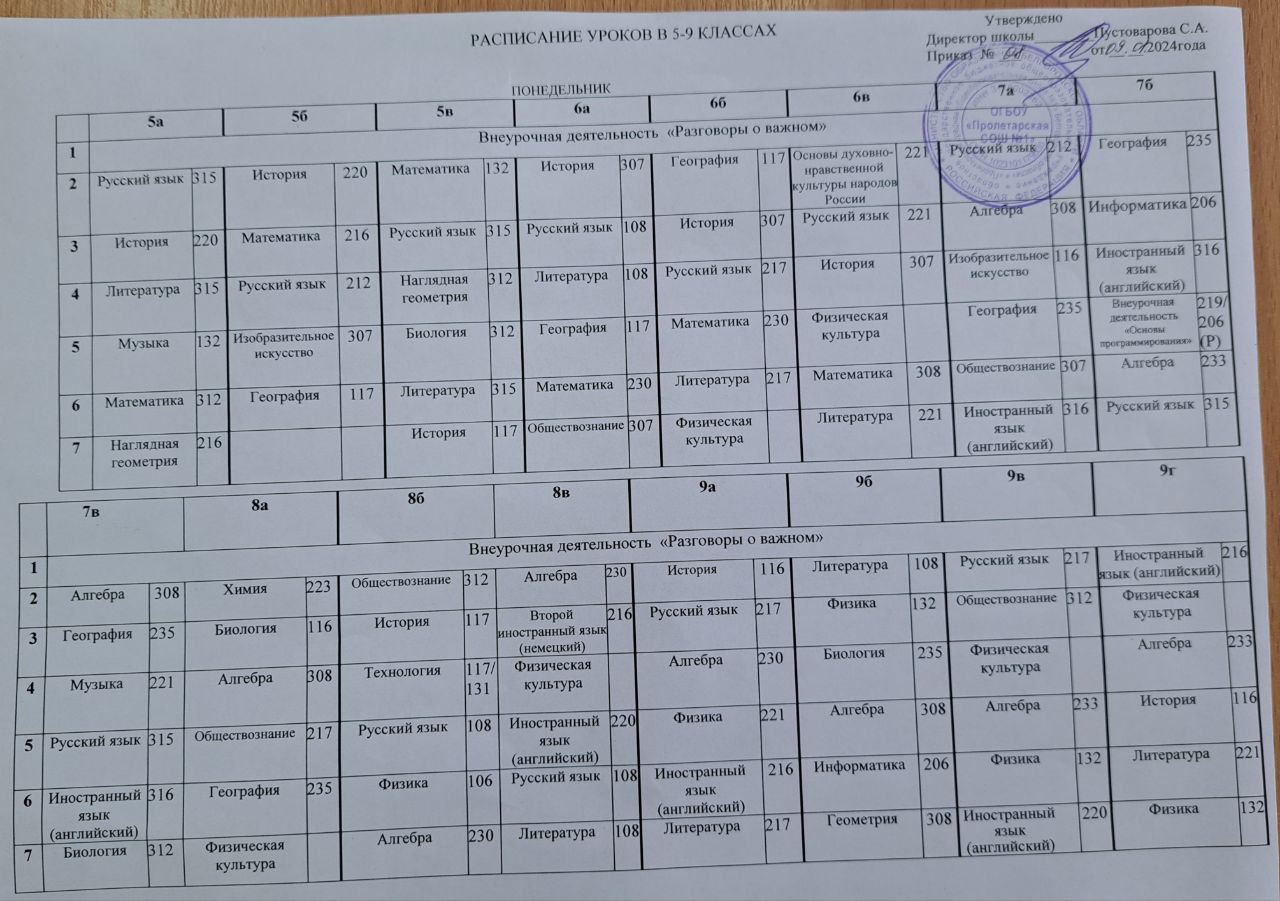 ВТОРНИКСРЕДА                                                                                                                            ЧЕТВЕРГ                                                                                                                         ПЯТНИЦА5а 5а 5б5б5в 5в 6а 6а 6б 6б 6в 6в 7а 7а 7б 7б 1Физическая культураМатематика132Русский язык315Иностранный язык (английский)219/316Основы духовно-нравственной культуры народов России312Внеурочная деятельность«Основы программирования»307/Р (206)Русский язык212Физика2172Внеурочная деятельность«Основы программирования»307/Р (206)История315Физическая культураОсновы духовно-нравственной культуры народов России132Математика230Русский язык221Литература212Изобразительное искусство1173Математика312Русский язык212Иностранный язык (английский)316/213Внеурочная деятельность«Основы программирования»307/Р (206)Русский язык217География117История308Геометрия 2334Иностранный язык (английский)219/316Наглядная геометрия312Литература315Физическая культураИностранный язык (английский)220/213Математика308Музыка221Вероятность и статистика2335Русский язык315Литература212История117Математика230Внеурочная деятельность«Основы программирования»307/Р (206)Иностранный язык (английский)216Физика132Иностранный язык (английский)3166География117Иностранный язык (английский)316/220Математика312Русский язык108Изобразительное искусство132Литература221Вероятность и статистика308Русский язык3157Алгебра308Литература3157в 7в 8а 8а 8б 8б 8в 8в 9а 9а 9б 9б 9в 9в 9г 9г 1Информатика 206Технология117/131Русский язык108Физика106Алгебра230Алгебра308Русский язык216Русский язык2212Алгебра308Русский язык217Иностранный язык (английский)219/316Иностранный язык (английский)220География235Русский язык108Внеурочная деятельность«Основы программирования на Python»206/Р(206)Обществознание3123Русский язык315Иностранный язык (английский)220Алгебра230Внеурочная деятельность«Основы программирования на Python»206/Р(206Физическая культураЛитература108География235Литература2214Изобразительное искусство132История117Литература108Алгебра230Русский язык217Физическая культураФизика307Химия2235Второй иностранный язык (немецкий)220Алгебра308География235Музыка 221Литература217История 116Химия223Геометрия 2336Физика216Литература217История307Алгебра 230Химия223География235Геометрия 233История1167Иностранный язык (английский)316Физика106Музыка108История220История116Химия223  Литература217География2355а 5а 5б5б5в 5в 6а 6а 6б 6б 6в 6в 7а 7а 7б 7б 1Технология 117/131Русский язык212Математика132Русский язык108Обществознание307Биология 116Алгебра308Алгебра2332Технология 117/131Математика132Изобразительное искусство312Иностранный язык (английский)219/316Иностранный язык (английский)220/213Обществознание307География 235Русский язык3153Русский язык315Иностранный язык (английский)316/219Технология 117/131Литература108Русский язык217Русский язык221Информатика 206Физическая культура4Иностранный язык (английский)219/316Литература212Технология 117/131Музыка221Математика230Математика308Второй иностранный язык (немецкий)220География2355Литература315Технология 117/131Иностранный язык (английский)316/213Математика230Биология132Литература221Русский язык212Обществознание3076Математика132Технология 117/131Русский язык315Родная литература (русская)108Литература217Русский язык221Иностранный язык (английский)316История 3127Биология132Музыка 221Физическая культураЛитература3157в 7в 8а 8а 8б 8б 8в 8в 9а 9а 9б 9б 9в 9в 9г 9г 1Русский язык315Информатика 206Иностранный язык (английский)219/316Алгебра230Литература217Иностранный язык (английский)220Биология312Русский язык2212Физическая культураАлгебра308Физическая культураРусский язык108Иностранный язык (английский)216Физика206Русский язык217Литература2213Алгебра308Иностранный язык (английский)220Алгебра230Биология132Физика106Обществознание116Алгебра233Основы безопасности жизнедеятельности3074Литература315Музыка 132Химия 223Литература108Физическая культураВнеурочная деятельность«Основы программирования на Python»206/Р(206)Литература217История 1165География235Русский язык217Русский язык108Химия 223Обществознание116Алгебра308Иностранный язык (английский)220Алгебра2336Геометрия308Второй иностранный язык (немецкий)220/213Биология235Основы безопасности жизнедеятельности307Алгебра230Физическая культураИстория 116Внеурочная деятельность«Основы программирования на Python»206/Р(206)7История 308Литература217Геометрия230География235Биология 312Русский язык108Основы безопасности жизнедеятельности307Физика1065а 5а 5б5б5в 5в 6а 6а 6б 6б 6в 6в 7а 7а 7б 7б 1Основы духовно-нравственной культуры народов России132Физическая культураРусский язык315Внеурочная деятельность «Россия - мои горизонты»Внеурочная деятельность «Россия - мои горизонты»Внеурочная деятельность «Россия - мои горизонты»Внеурочная деятельность «Россия - мои горизонты»Внеурочная деятельность «Россия - мои горизонты»Внеурочная деятельность «Россия - мои горизонты»Внеурочная деятельность «Россия - мои горизонты»Внеурочная деятельность «Россия - мои горизонты»Внеурочная деятельность «Россия - мои горизонты»Внеурочная деятельность «Россия - мои горизонты»2Физическая культураРусский язык212Внеурочная деятельность«Основы программирования»307/219Русский язык108Русский язык217Русский язык221Технология 117/131Технология 117/1313Русский язык315Математика132Основы духовно-нравственной культуры народов России216Математика230Литература217Иностранный язык (английский)221Технология 117/131Технология 117/1314Литература315Биология312Математика108Технология 117/131Математика230История 307Русский язык212Геометрия2335Биология312Музыка 116Физическая культураТехнология 117/131Русский язык217Математика308Иностранный язык (английский)316Русский язык3156Математика216Литература212Литература315Литература108Технология 117/131Изобразительное искусство312Геометрия308Второй иностранный язык (немецкий)2207Внеурочная деятельность«Основы программирования»307/Р(206)Физическая культураТехнология 117/131Физическая культураФизика106Иностранный язык (английский)3167в 7в 8а 8а 8б 8б 8в 8в 9а 9а 9б 9б 9в 9в 9г 9г 1Внеурочная деятельность  «Россия - мои горизонты»Внеурочная деятельность  «Россия - мои горизонты»Внеурочная деятельность  «Россия - мои горизонты»Внеурочная деятельность  «Россия - мои горизонты»Внеурочная деятельность  «Россия - мои горизонты»Внеурочная деятельность  «Россия - мои горизонты»Внеурочная деятельность  «Россия - мои горизонты»Внеурочная деятельность  «Россия - мои горизонты»Внеурочная деятельность  «Россия - мои горизонты»Внеурочная деятельность  «Россия - мои горизонты»Внеурочная деятельность  «Россия - мои горизонты»Внеурочная деятельность  «Россия - мои горизонты»Внеурочная деятельность  «Россия - мои горизонты»Внеурочная деятельность  «Россия - мои горизонты»Внеурочная деятельность  «Россия - мои горизонты»Внеурочная деятельность  «Россия - мои горизонты»2Русский язык315Геометрия308Информатика 206Физика106Геометрия230Химия223Иностранный язык (английский)220Иностранный язык (английский)2163Геометрия308Основы безопасности жизнедеятельности307География 235Русский язык108Информатика206Иностранный язык (английский)220История 216Геометрия2334История 221Русский язык217Физика106Информатика206Физика132Геометрия 308Химия223География2355Внеурочная деятельность«Основы программирования»307/Р(206)Физика106Литература108Алгебра230Химия223Физика132Геометрия233Информатика2066Иностранный язык (английский)316Физическая культураОсновы безопасности жизнедеятельности307История 206Русский язык217Биология 235Физика132Русский язык2217Литература315История 308АлгебраИностранный язык (английский)220Иностранный язык (английский)216Русский язык108Русский язык217Алгебра 2338Химия223Внеурочная деятельность«Основы программирования на Python»206/Р(206)Биология 235Основы безопасности жизнедеятельности307История 116Физическая культураБиология3125а 5а 5б5б5в 5в 6а 6а 6б 6б 6в 6в 7а 7а 7б 7б 1Русский язык315Русский язык212Математика132Иностранный язык (английский)219/316Русский язык217Технология117/131Биология 307Музыка 2212История217Математика132Русский язык315История 307Иностранный язык (английский)220/221Технология117/131Родной язык (русский)212Физическая культура3Изобразительное искусство312Родная литература (русская)212Иностранный язык (английский)316/213Русский язык108Физическая культураМатематика308История132Родной язык (русский)3154Иностранный язык (английский)219/316Основы духовно-нравственной культуры народов России220Родная литература (русская)315Математика230Родная литература (русская)217Русский язык221Литература212Биология1325Математика132Иностранный язык (английский)316/220Музыка 106Изобразительное искусство206История 307Иностранный язык (английский)216Геометрия308История1166Родная литература (русская)315Физическая культураГеография307Русский язык108Математика230Родная литература (русская)221Внеурочная деятельность«Основы программирования»219/Р(206)Алгебра 2337Музыка 132Физическая культураФизика1067в 7в 8а 8а 8б 8б 8в 8в 9а 9а 9б 9б 9в 9в 9г 9г 1Физика106Вероятность и статистика 308Химия 223Родной язык (русский)108Алгебра230География 235История116Алгебра 2332Вероятность и статистика308Внеурочная деятельность«Основы программирования на Python»206/Р(206)Иностранный язык (английский)219/316Геометрия230География235Родной язык (русский)108Биология 312Иностранный язык (английский)2163Технология117/131Иностранный язык (английский)220Геометрия230География235Внеурочная деятельность«Основы программирования на Python»206/Р(206Основы безопасности жизнедеятельности307Родной язык (русский)217Биология2214Технология117/131География235Родной язык (русский)108Физическая культураБиология312Алгебра 308Алгебра233Физическая культура5Родной язык (русский)315Родной язык (русский)217Физическая культураТехнология117/131История116Литература108География235Химия2236Физическая культураГеометрия 308Биология132Обществознание  312Родной язык (русский)217Иностранный язык (английский)220Информатика 206Физика1067Обществознание307Биология108Второй иностранный язык (немецкий)220/216Химия223Геометрия230История116Алгебра 233Родной язык (русский)221